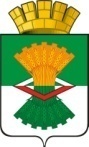 ФИНАНСОВЫЙ ОТДЕЛ АДМИНИСТРАЦИИМАХНЁВСКОГО МУНИЦИПАЛЬНОГО ОБРАЗОВАНИЯПРИКАЗ от  11 января  2022 года                                                                                    № 2п.г.т. МахнёвоО назначении должностных лиц, ответственных за осуществление  финансового контроля в соответствии с частью 5 статьи 99 Федерального закона № 44-ФЗ           В соответствии с частью 5 статьи 99 Федерального закона № 44-ФЗ «О контрактной системе в сфере закупок товаров, работ, услуг для обеспечения государственных и муниципальных нужд», руководствуясь Положением о Финансовом отделе, утверждённом Решением Думы Махнёвского муниципального образования от 09.08.2010 года №307, ПРИКАЗЫВАЮ:        1. Назначить Новосёлову Екатерину Анатольевну – специалиста 1 категории по доходам ответственной за осуществление  финансового контроля в соответствии с частью 5 статьи 99 Федерального закона № 44-ФЗ:1.1. за  соответствием информации об объеме финансового обеспечения, включенной в планы закупок, информации об объеме финансового обеспечения для осуществления закупок, утвержденном и доведенном до заказчика; 1.2. за соответствием информации об идентификационных кодах закупок и об объеме финансового обеспечения для осуществления данных закупок, содержащейся: а) в планах-графиках, информации, содержащейся в планах закупок;б) в извещениях об осуществлении закупок, в документации о закупках, информации, содержащейся в планах закупок;1.3. за изменениями, вносимыми в план-график;1.4. за исполнением контрактов.          2.Контроль осуществлять  в личном кабинете органа контроля в подсистеме управления закупками ГИИС «Электронный бюджет».       3. Контроль за исполнением настоящего Приказа оставляю за собой.И.о.начальника Финансового отделаАдминистрации Махнёвского муниципального образования                                                             С.А.КозубС приказом ознакомлен	    Е.А.Новосёлова 